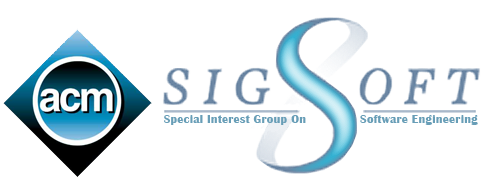 Content Management & Generation System IIInstall GuideTeam SHARPSamuel GoshenLeo TorbochkinDan EdenhoferNicholas SabocheckDominic HoltLast Update:

3/30/2009Contents1.	Overview	22.	System Requirements	23.	MySQL Installation	34.	Tomcat Installation	45.	OpenOffice UNO Installation	46.	Deploying the Application	4OverviewIn order to install this product, you will need to install a couple third party pieces of software. Namely, MySQL and Apache Tomcat. You will of course also need a server to install all these wonderful components on. This document is aimed at making the installation of both of these components and deploying the actual application a snap. As a rule, we assume you have java installed on your server.System RequirementsMySQL InstallationNavigate your browser to the MySQL downloads page at: http://dev.mysql.com/downloads/mysql/5.1.html#downloads – During the production of this application, we used the Windows x86 (non-64  version) of MySQL, but since the web application is written in java, you should be able to pick which operating system suits your use.Assuming you choose windows, a good choice would be the “Windows MSI Installer” as this will allow for a wizard-like installation of the MySQL application.MySQL requires you have an account in order to download the application. No worries though, accounts are free. You can register for one here: http://www.mysql.com/register.php Once you login, you can pick a mirror to download the install file from.Double click the MySQL install utility you downloadedMySQL will take you through a wizard interface for installing MySQL, a typical installation will suit our needs just fine.Once you’ve installed and setup MySQL, you will need to create a database for the application’s info to be stored in. You can do this using the MySQL command line tool, but it is much easier to just use the MySQL Query Browser tool for this. You can find the link to the MySQL GUI Tools (which includes the Query Browser) here: http://dev.mysql.com/downloads/gui-tools/5.0.htmlDownload the tools. Installing them essentially entails unzipping an archive file.Run the MySQL Query Browser. You will need the username/password you setup for MySQL during the install to do this.There is a tabbed window called “Schemata” which shows you all the databases you currently have. There should already be one in there called “mysql” at the very least. Right click in this window and choose “Create New Schemata”Enter “sigsoft” as the schema nameDone! The tables necessary to run the application will be automatically created when the application is deployed.Tomcat InstallationFirst you’ll want to install the Apache Tomcat 6.0 Application Server on your own server. You can find the download page here: http://tomcat.apache.org/download-60.cgi Under “Binary Distributions”, choose “Windows Service Installer”. This will allow you to run Apache Tomcat as a service so it runs when your server runs.Double click on the install utility you downloadedRun through the Install Wizard (for the most part you can just click next)Leave the “Run Apache Tomcat” option checked and click Finish!An icon should appear in your system tray and Tomcat will automatically startOpenOffice UNO Installation First download and install OpenOffice.org version 3.1 by going to http://download.openoffice.org/index.html and clicking download OpenOffice.orgIn order to start OpenOffice in server mode, you may do one of the following:Manual launchNavigate to the OpenOffice install directory ( default C:\Program Files\OpenOffice.org 3)Navigate to the program directory (C:\Program Files\OpenOffice.org 3\program)Run the command:   soffice -accept=socket,host=127.0.0.1,port=8100;urp;OpenOffice server should open and now be runningUsing batch file includedDouble click the batch file start the OpenOffice Uno serverIf OpenOffice server startup failsOpen task managerEnd all processes of “soffice.bin” or “soffice.exe”Restart the serverDeploying the ApplicationNavigate to the Tomcat directory you’ve installed.Open the “webapps” folderDrag the application’s WAR file into this folder (ACM_Sigsoft.war)You’ll notice a new folder called “ACM_Sigsoft” will automatically appear.Your application is now deployed with address: http://servername/ACM_Sigsoft The next steps are optional but make things easier for accessing your application:Delete the “ROOT” folderCopy and paste the ACM_Sigsoft folder in the same “webapps” folder.Rename the copy of the ACM_Sigsoft folder to “ROOT”Your application is now deployed with address: http://servername AttributeRequiredRecommendedPlatformN/AWindows 2003 ServerCPUMinimalIntel Pentium 4 2.33GHz, AMD Athlon™ 64 2800+ processor (or equivalent)RAM512mb1024mbResolution1024 x 7681600 x 1200Java Runtime Environment (JRE)JRE 1.6 or laterJRE 1.6 or laterDatabaseMySQLMySQL 5.0Application ServerApache Tomcat or GlassfishApache Tomcat 6.xBrowserUse any at your own riskInternet Explorer 7.0/Firefox 3.xLanguageEnglishEnglishInternet ConnectionCable or DSLBusiness Cable, T3 or higherJavascriptEnabledEnabledOpenOffice UNORequiredRequired